Прайс-лист на ритуальные изделия из мрамора *Уфалей* с 28-01-2024г : Продукция полированная: стела – с 4 сторон, тумба – с 5 сторон, цветник – с 2 сторон.Стоимость упаковки входит в стоимость продукции. Наличный и безналичный расчёт.ИП Николаев А.Ю.456800, Челябинская область,                           г.Верхний Уфалей                                     Промышленный проезд, 3      тел. 8 908 820 06 55          ritual-mramor@yandex.ru                                                                                  ritual-mramor.ruБанк получателя: ПАО СБЕРБАНК ИНН:740202237906 КПП:741302001 Расчетный счет:40802810572000018637 Корреспондентский счет:30101810700000000602 БИК:047501602   ОКПО:32574903  ОКВЭД:65.12 ОГРН:314745920500020СтелаТумбаЦветникЦена за комплект, руб. Размер (мм),выс х шир х толщРазмер (мм),выс х шир х толщРазмер (мм),выс х шир х толщЦена за комплект, руб. 600 х 450 х 70130 х 500 х 200900х70х50-2шт.+…600х70х50 -1шт7900700 х 400 х 70700 х 450 х 70130 х 500 х 200130 х 500 х 200900х70х50-2шт.+…600х70х50 -1шт83009000800 х 400 х 70800 х 450 х 70800 x 450 x 60130 х 500 х 200130 х 500 х 200130 х 500 х 200900х70х50-2шт.+…600х70х50 -1шт870094009300900 х 400 х 70900 х 450 х 70900 x 450 x 60130 х 500 х 200130 х 500 х 200130 х 500 х 200900х70х50-2шт.+…600х70х50 -1шт9100980097001000 х 450 х 701000 x 450 x 60130 х 550 х 2001000х70х50-2шт.+…600х70х50 -1шт1020010100900 х 500 х 701000 х 500 х 701000 x 500 x 601000 x 600 x 70130 х 600 х 200130 х 600 х 200130 х 600 х 200130 x 700 x 2001000х70х50-2шт.+…600х70х50 -1шт104001100010900159001100 х 450 х 701100 x 450 x 60130 х 550 х 2001000х70х50-2шт.+…600х70х50 -1шт10600105001100 х 500 х 70130 х 600 х 2001000х70х50-2шт.+…600х70х50 -1шт117001100 х 600 х 70130 х 700 х 2001000х70х50-2шт.+…600х70х50 -1шт163001200 х 450 х 70130 х 550 х 2001000х70х50-2шт.+…700х70х50 -1шт112001200 х 500 х 70130 х 600 х 2001000х70х50-2шт.+…700х70х50 -1шт124001200 х 600 х 70130 х 700 х 2001000х70х50-2шт.+…700х70х50 -1шт167001300 х 600 х 70130 x 700 x 2001000х70х50-2шт.+…700х70х50 -1шт170001400 x 600 x 70130 x 700 x 2001000х70х50-2шт.+…700х70х50 -1шт187001500 x 600 x 70130 x 700 x 2001000х70х50-2шт.+…700х70х50 -1шт20800Надгробная плитаРазмер (мм),выс х шир х толщЦена за шт., руб.1000 х 450 х 4035001000 х 500 х 404000Плита полированнаяДлина х ширина х толщина, ммЦена, руб./м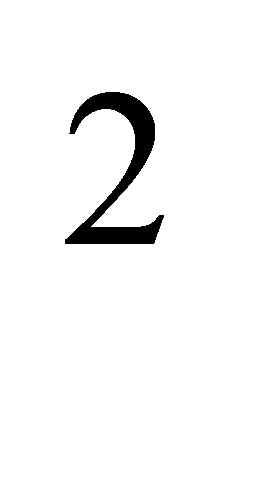 300 х 300 х 202500300 х 500 х 202600300 х 600 х 202700Мраморная вазаВысота 3001800Высота 3502000